Handout #1  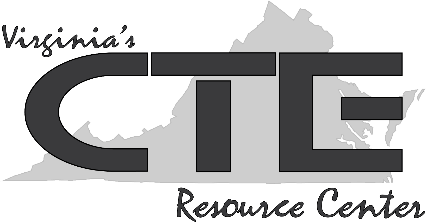 Two InterviewsWatch the video, “Soft Skills: Enthusiasm and Attitude” (https://youtu.be/-vk-99seC_I). Pay attention to the details of each interview. Record observations on the chart below, then answer the questions that follow.Put yourself in the interviewer’s shoes. What message did each interview convey to her? If you were Ms. Madison, what would you have liked to see from the job candidates you were interviewing?____________________________________________________________________________________________________________________________________________________________________________________________________At the conclusion, the video points out that a positive attitude makes all the difference. Explain this statement.____________________________________________________________________________________________________________________________________________________________________________________________________What positive behaviors can you demonstrate when it is time for you to interview for a job? List as many as you can. Use the back of this sheet.Travis Wilson interview #1Travis Wilson interview #2